   IGNACIO COMMUNITY LIBRARY                                       	   MEETING NOTICE/AGENDAThe Ignacio Community Library District Board of Trustees will conduct their regular meeting on November 17th at 6:00 p.m. at the Ignacio Community Library, 470 Goddard Ave. Ignacio, CO or via zoom meeting.  Masks will be required for those attending in person. 
Zoom link:   https://us06web.zoom.us/j/94533356985  The public is invited and encouraged to attend. Call to OrderRoll CallApproval of AgendaApproval of MinutesPublic InputUnfinished Business2022 Budget: Public input New BusinessDirector’s ReportFinancial ReportOpen DiscussionAdjournment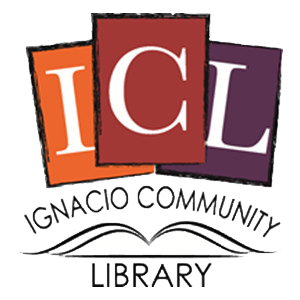    

The Ignacio Community Library is a center that brings 
people and ideas together for learning and personal growth.